SLOVENŠČINA – 9. RAZRED – SKUPINA ZUPAN					30. 3. 2020Besedilo, ki ste ga oddali v petek, bom pogledala in napisala mnenje v prihodnjih dneh.Rešitve včerajšnjih vaj iz DZ (str. 9., 10./9.-11., 13.):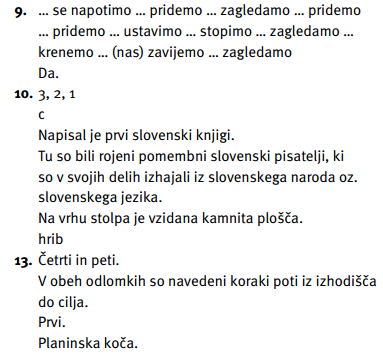 1. Ker nismo v šoli in si ne moremo pogledati posnetka opisa poti, boste za utrjevanje opisa poti rešili naloge s spleta:https://eucbeniki.sio.si/slo9/2224/index6.html  (6.-9. naloga, 10. si napisal in oddal že v petek) https://eucbeniki.sio.si/slo9/2224/index7.html2.  Nadaljevali boste v DZ na str. 16./29.-33.     Rešitve sledijo jutri.